Муниципальное общеобразовательное учреждение«Средняя  школа № 3» г. Гаврилов-ЯмаМетодическая разработка на тему«Возможности цифровых образовательных ресурсов  для организации учебного процесса и оценивания учебных достижений обучающихся по русскому языку и литературе »

Автор: учитель русского языка и литературы высшей категории
Хан Марина Викторовна г. Гаврилов-ЯмСодержаниеI. ВведениеНеобходимость применения цифровых образовательных ресурсовII. Основная часть 1. Понятие цифровых образовательных ресурсов 2. Теоретико-методологические основы цифровых образовательных ресурсов 3.Требования к цифровым образовательным ресурсам и их классификация4. Использование цифровых образовательных ресурсов в практике преподавания русского языка. 5. Использование цифровых образовательных ресурсов как средство подготовки обучающихся к ОГЭ по русскому языку6. Использование цифровых образовательных ресурсов в практике преподавания литературыIII. РезультативностьIV. ЗаключениеV. ЛитератураVI. Приложения1. Примеры работ с  сервисом  по созданию облака слов и сервисом «Ассоциации»2. Примеры упражнений, созданных с помощью сервиса «Национальный корпус русского языка»3. Список сайтов для уроков литературы4.  Конспект урока  внеклассного чтения в 6 классе  « Путешествие во времени»по книге А.Жвалевского и Е. Пастернак «Время всегда хорошее» с применением ЦОР5. Конспект урока литературы в 9 классе по комедии А.С. Грибоедова «Горе от ума» с применением ЦОР.       I. ВведениеНеобходимость применения цифровых образовательных ресурсов  С 2019 по 2024 год в нашей стране реализуется Федеральный проект «Цифровая образовательная среда», который направлен на создание и внедрение в образовательных организациях цифровой образовательной среды, а также обеспечение реализации цифровой трансформации системы образования. В рамках проекта ведется работа по оснащению организаций современным оборудованием и развитие цифровых сервисов и контента для образовательной деятельности.     Цифровая образовательная среда включает комплекс информационных образовательных ресурсов, в том числе цифровые образовательные ресурсы, совокупность технологических средств ИКТ: компьютеры, иное ИКТ-оборудование, коммуникационные каналы, систему современных педагогических технологий, обеспечивающих обучение. Цифровая образовательная среда образовательной организации удовлетворяет требованиям ФГОС к формированию условий реализации основной образовательной программы начального общего, основного общего и среднего общего образования, способствует достижению обучающимися планируемых личностных, метапредметных, предметных результатов обучения.   Методика обучения на основе информационных технологий способна обеспечить индивидуализацию обучения, адаптацию к способностям, возможностям и интересам обучаемых, развитие их самостоятельности и творчества, доступ к новым источникам учебной информации, использование компьютерного моделирования изучаемых процессов и объектов.  Задачи, стоящие перед учителем–словесником при применении информационных технологий, во многом отличаются от целей и задач других учителей–предметников. Учителю русского языка необходимо сформировать прочные орфографические и пунктуационные умения и навыки, обогатить словарный запас обучающихся, научить их владеть нормами литературного языка, дать детям знание лингвистических и литературоведческих терминов. Бесспорным помощником в решении этих задач являются цифровые образовательные ресурсы.  Использование на уроках цифровых образовательных ресурсов помогает учителю реализовать личностно–ориентированный подход в обучении своему предмету, также обеспечивает индивидуальный и дифференцированный подход.Изменения, которые вносят цифровые образовательные ресурсы в учебный процесс:- повышают эффективность учебного процесса за счёт внесения разнообразия на разных этапах урока;- дают богатый дополнительный материал для подготовки к уроку учителю и ученикам;- позволяют показать некоторые процессы в динамике (видеофрагменты, анимация);- усиливают наглядность;- помогают качественному закреплению и отработке навыков у большого числа учащихся при использовании локальной сети;- позволяют сделать уроки более интересными, динамичными и продуктивными- способствует развитию навыков учащихся, необходимых для жизни в современном информационном обществеII. Основная частьПонятие цифровых образовательных ресурсовРассмотрим подробнее существующие определения понятия цифровых образовательных ресурсов.Григорьев С.Г. в одной из своих работ даёт следующее определение ЦОР: «Подцифровыми образовательными ресурсами (ЦОР) понимается любая информация образовательного характера, сохраненная на цифровых носителях» [1, с. 135]. Данное определение носит достаточно обобщённый характер, не раскрывая в полной мере сущности понятия ЦОР.    Более широко понятие цифровых образовательных ресурсов рассматривается Р.Н.Абалуевым: «ЦОР…есть - некий содержательно обособленный объект, предназначенный для образовательных целей и представленный в цифровой, электронной, "компьютерной" форме» [2, с. 14]. В определении отмечается обособленность данного объекта, а также указана его дидактическая цель.  Также раскрывается понятие цифровых образовательных ресурсов в работе, посвящённой процессу создания ЦОР, автором которой является М.А. Горюнова. Автор работы даёт следующее определение: «ЦОР - это представленные в цифровой форме фотографии, видеофрагменты, статические и динамические модели, объекты виртуальной реальности и интерактивного моделирования, картографические материалы, звукозаписи, символьные объекты и деловая графика, текстовые документы и иные учебные материалы, необходимые для организации учебного процесса» [3, с. 4]. Данное определение наиболее лаконично и ясно отображает содержание ЦОР в образовательной системе, а также вполне доступно для лёгкого понимания и запоминания его содержания. Однако, в данном определении отсутствует описание дидактической функции данного средства обучения.    На основе рассмотренных понятий, опыта педагогов и методистов, открываетсявозможность определения понятия «Цифровые образовательные ресурсы», которое максимально полно, но при этом лаконично будет раскрывать данное понятие в русле образовательной сферы. Цифровые образовательные ресурсы – это современные средства обучения,представленные в электронном формате, применение которых направлено на повышение эффективности образовательного процесса и выполнение основных задач обучения и воспитания.Теоретико-методологические основы цифровых образовательных ресурсовВ основу использования ЦОР в педагогике положены базовые психолого-педагогические и методологические положения, разработанные Л.С. Выготским, П.Я. Гальпериным, С.Л. Рубинштейном, Ю.К. Бабанским,  Н.Ф. Талызиной и др.Отечественные и зарубежные исследования по использованию информационно-коммуникационных технологий в образовательном процессе убедительно доказывают возможность и целесообразность использования ЦОР в развитии речи, интеллекта и в целом личности обучающегося  (И.Г. Захарова, В.Г. Беспалько, С. Пейперт, Г. К. Селевко и др.), рассматривают психологические аспекты применения компьютера в процессе обучения (Е.И. Виштынецкий, А.О. Кривошеев, Е. С. Полат и др.); роль и место ИКТ в системе естественно - научного обучения (Б.С. Гершунский, И.Г.Захарова и др.).Опираясь на теорию развития высших психических функций Л.С. Выготского, где говорится, что «психические процессы изменяются у человека так же, как изменяются процессы его практической деятельности», было установлено,  что учебная деятельность в условиях применения информационно-коммуникационных технологий, усиливая интеллектуальные возможности учащихся, одновременно перестраивает саму структуру познавательной деятельности. Обучающая среда, по утверждению Б.С. Гершунского,  формирует такие характеристики мышления, как склонность к экспериментированию, гибкость, связность, структурность. Эти характеристики соответствуют познавательным процессам, связанным с творческой деятельностью и решением проблем.Возможна интеграция здоровьесберегающих и личностно–ориентированных технологий с применением цифровых образовательных ресурсов.Требования к цифровым образовательным ресурсам и их классификацияК современным ЦОР выдвигаются следующие требования:Они должны:1. Соответствовать содержанию учебника;2. Ориентироваться на современные формы обучения;3. Обеспечивать возможность дифференциации;4. Обеспечивать использование как самостоятельной, так и групповой работы;5. Содержать варианты учебного планирования;6. Основываться на достоверных материалах;7. Превышать по объему соответствующие разделы учебника, не расширяя, при этом, тематические разделы.Не должны:Представлять собой дополнительные главы к существующему учебнику;Дублировать общедоступную справочную, научно-популярную, культурологическую и т.д. информацию;Основываться на материалах, которые быстро теряют достоверность (устаревают).По типу цифровых образовательных ресурсов можно выделить :1.Электронные информационные продукты:-база данных, презентация (демонстрация), электронный журнал, электронная газета, мультимедийная запись;2.Электронные представления бумажных изданий и информационных материалов:сборник научных трудов, статей, газетная/журнальная публикация, инструкция, стандарт, пособие, практическое пособие, практическое руководство, учебник, учебное пособие, хрестоматия, учебно-методическое пособие, учебная программа (курса, дисциплины), учебный план (курса, дисциплины), практикум, библиографический справочник, проспект, каталог, альбом, атлас, художественное издание, альманах, антология, реферативный сборник, экспресс-информация, методические указания, сборник тестов, образовательный стандарт, конспект лекций, рекламно-техническое описание, образцы зачетных учебных материалов, магистерская диссертация, дипломный проект (работа), выпускная работа бакалавра, курсовой проект (работа), отчет о УНИР, реферат3.Программные продукты:пакет прикладных программ, автоматизированная информационно-библиотечная система, программные средства, обеспечивающие поддержку различных технологий обучения (доска объявлений, дистанционное консультирование и т.д.), системное программное обеспечение, прикладное программное обеспечение, автоматизированная система управления учебным заведением4.Инструментальные средства для создания электронных средств обучения:инструментальные средства для создания электронных учебников и обучающих систем, инструментальные средства для создания электронных задачников, инструментальные средства для создания электронных тренажеров, инструментальные средства для создания электронных систем контроля знаний и психофизиологического тестирования, инструментальные средства для создания электронных лабораторных практикумов, инструментальные средства для создания электронных учебных и восстановительных курсов.5.Программно-информационные продукты:электронных словарь, электронный справочник, электронная энциклопедия, информационно-поисковая система, информационно-решающая система, экспертная система;6.Электронные средства обучения:средства теоретической и технологической подготовки, электронный учебник, электронная обучающая система, электронная система контроля знаний, средства практической подготовки, электронный задачник, электронный тренажер7.Комплексные и вспомогательные средства:электронный учебный курс, электронный восстановительный курс, электронный лабораторный практикум, развивающая компьютерная игра 8.Средства психофизиологического тестирования 9.Специализированные Internet-ресурсы: виртуальная библиотека, Поисковая система, Internet-каталог, Сервис рассылки информации Internet-трансляция   4. Использование цифровых образовательных ресурсов в практике преподавания русского языка и литературы.    Перед учителями постоянно встает вопрос: почему снижается учебная мотивация школьников по мере их пребывания в школе? Все дети, когда идут в 1 класс, хотят учиться. Тогда почему же для ребенка процесс обучения постепенно превращается в трудную, неинтересную работу? Учебная деятельность идет более успешно, если у учащихся сформировано положительное отношение к учению, есть познавательный интерес и потребность в познавательной деятельности. Познавательный интерес направлен не только на процесс познания, но и на результат его, а это всегда связано со стремлением к цели, с реализацией ее, преодолением трудностей. Познавательный интерес выступает перед нами и как сильное средство обучения. Классическая педагогика прошлого утверждала - «Смертельный грех учителя - быть скучным». Активизация познавательной деятельности ученика без развития его познавательного интереса невозможна. Поэтому в процессе обучения особенно важно развивать познавательный интерес учащихся как важный мотив учения. Из исследований ученых известно, что учащиеся удерживают в памяти только 26% от того, что они слышат; 30% от того, что они видят; 50% от того, что они видят и слышат; 70% от того, что они обсуждают с другими; 80% от того, что основано на личном опыте; 90 % от того, что они говорят (проговаривают) в то время, как делают; 95% от того, чему они обучаются сами.   Эти данные заставляют задуматься над тем, как сделать каждое учебное занятие ярким, увлекательным, ориентированным на саморазвитие, заложить в него ещё и воспитательный потенциал. Для взаимодействия с учениками и вовлечённости в образовательный процесс я начала использовать различные цифровые ресурсы, предлагающие интересные задания  и возможность самостоятельно их составлять. Попробую на примерах продемонстрировать, как использовать цифровые инструменты и сервисы на учебном занятии обучения русскому языку и литературе.Рассмотрим некоторые примеры использования ЦОР на разных этапах урока.ЦОР на этапе актуализации знаний:     -  использую сервис по созданию облака слов: http://облакослов.рф/oblako/ .    -   сервис http://sociation.org   - сайт  «Тесты онлайн» https://onlinetestpad.com/ru/successstories  При изучении темы на этапе актуализации полученных знаний можно сгенерировать Облако слов, в котором располагаются основные понятия по данной теме. Учащиеся выбирают знакомые понятия и объясняют значения используемых слов. При такой работе все учащиеся участвуют в обсуждении и учатся работать с ключевыми словами, приобретая столь необходимый навык в дальнейшем при работе с текстом. ( Приложение 1)    С помощью Облака слов можно спрятать формулировку какого-либо понятия и попросить учащихся восстановить определение. Например, определение «Существительное — это самостоятельная часть речи, которая обозначает предмет и отвечает на вопросы кто? что?». Получается своеобразная визуальная памятка для заучивания понятия. ( Приложение 1)  Работа с Облаком слов захватывает учеников, вызывает интерес, концентрирует внимание, побуждает к поиску. Таким образом, решаются следующие задачи (обучающие, развивающие, коррекционные): развивать у учащихся умение наблюдать, выявлять, соотносить, выделять основное или главное, анализировать; вызывать устойчивый интерес к изучаемой теме; мотивировать учеников к учебной деятельности; активизировать познавательную деятельность, критическое мышление.-  сервис http://sociation.org.  помогает на этом этапе урока при использовании  приема «Ассоциативный ряд»  Попросите учеников вспомнить и назвать ассоциации, которые вызывает у них данная тема. Это могут быть понятия, идеи, образы, воспоминания, чувства, эмоции. Введите любое слово и за секунду получите облако тегов по тематической группе  (Приложение1)    Этот сервис также незаменим для создания тематических групп слов. Применим при изучении лексикологии, анализа текстов, и поиска материала для серьёзных исследовательских проектов. На этапе актуализации полученных знаний эффективно использовать электронные тесты. Использование тестов дает возможность оценивать уровень соответствия сформированных знаний, умений и навыков учащихся на уроках и позволяет педагогу скорректировать учебный процесс. Можно выделить несколько различных типов тестов:тесты с выбором одного варианта ответа;тесты с выбором нескольких вариантов ответов;тесты на исключение лишнего слова в ряду ответов;тесты с однозначным ответом (да/нет);тесты с открытым ответом;тесты на соответствие;тесты на расположение вариантов ответа в последовательности.Для прохождения различных тестов очень удобен сайт  «Тесты онлайн» https://onlinetestpad.com/ru/successstories Преимущества данного ресурса:Ученики  проходят тест, сразу получают результат и имеют возможность посмотреть свои ошибки и правильные ответы;учитель имеет возможность в своем личном кабинете сразу увидеть, кто из учеников прошел тест и с каким результатом (статистика представлена очень широким спектром различных показателей от времени прохождения теста до возможности увидеть, какие вопросы были наиболее легкими, а какие наиболее сложными для учащихся).при разработке теста автор имеет возможность установить различные параметры для решения теста, показа результатов и даже каждому выдать сертификат! Тест можно скачать для использования его в режиме офф-лайн на компьютереЦОР на этапе объяснения нового материала:    В основе деятельности на этом этапе урока лежит личностное включение учащегося в процесс, когда компоненты деятельности им самим направляются и контролируются. Стимул к обучению реализуется через внесение элемента новизны, который отвлекает детей от трудностей, увлекая и пленяя их своей необычностью, использованием своеобразных средств. Такими элементами новизны являются, например, электронные учебники, мультимедийные презентации, учебные видеофильмы.  В этом случае незаменимыми становятся такие образовательные платформы, как:1. Российская электронная школа (РЭШ)Каждый урок включает видеоролик, конспект, систему упражнений и тест дляитоговой диагностики.2. Образовательный портал InternetUrok.ru – это коллекция уроков по основным предметам школьной программы, постояннопополняемая и свободная от рекламы. Уроки состоят из видео, конспектов, тестов и тренажёров.3. Видеоуроки в ИнтернетВидеоуроки в Интернет – это сайт для учителей, на котором представлены бесплатные видеоуроки, тесты, полезные материалы и опыт преподавания различных предметов школьной программы,Если на  этом этапе урока необходима справочная информация, то целесообразно обратиться к таким  платформам, как: Грамота.ру — содержит справочный материал по всем разделам русской грамматики, десятки словарей, познавательные статьи о языке, учебные диктанты. Культура письменной речи — это учебно-справочный, нормативный и методический материал по русскому языку, а также собрание типичных ошибок. Правила русского языка — справочный сайт, на котором собраны грамматические правила. Текстология (TextoLogia.ru) — оригинальный интернет-журнал, в котором  paзмeщeны пoпyляpныe и вocтpeбoвaнныe cлoвapи, мeтoдичecкиe peкoмeндaции пo пoдгoтoвкe к экзaмeнaм OГЭ и EГЭ и пoлeзнaя инфopмaция пo paздeлaм oбщeгo кypca pyccкoгo языкa и литepaтypы, кyльтypы peчи и пpaвoпиcaния. ЦОР на этапе закрепления и совершенствования знаний, умений и навыковНа данном этапе урока использую сервис «Национальный корпус русского языка» https://ruscorpora.ru/ Этот сервис с некоторых пор стал  для меня незаменимым помощником в подборе материала для различных упражнений и задач по русскому языку.                        Национальный корпус русского языка — это интернет-сервис, в котором собраны художественные (6 308) и нехудожественные (70 574) тексты: от древнерусских посланий с берестяных грамот до современных инструкций к бытовым приборам. Именно здесь можно подобрать емкие примеры и интересные материалы для новых заданий. Сайт представляет собой большую библиотеку текстов и механизмы для их анализа. Например, можно быстро найти фразу, которую использовали разные авторы, что очень помогает для сравнительного анализа текстов.  Интересна статистика употребления слов. Можно быстро получить график, который покажет, как изменялось то или иное слово в течение столетий. Можно придумать множество интереснейших заданий для школьных олимпиад по русскому и литературе.    Использование Национального корпуса русского языка на уроках русского языка имеет множество преимуществ. Он позволяет познакомиться с реальными примерами использования языка, развивает навыки чтения и анализа текстов, а также помогает улучшить понимание грамматических и лексических особенностей русского языка. В целом, использование Национального корпуса русского языка является полезным и эффективным средством для обучения русскому языку и литературе. Это ресурс, который поможет учителю составлять уникальные упражнения для уроков русского языка. Описание работы и примеры оригинальных упражнений, созданных с помощью этого цифрового ресурса можно увидеть в приложении.  (Приложение 2)   Сайт "Могу писать" https://mogu-pisat.ru/.     На  этом сайте можно найти несколько идей использования современных технологий на уроке русского языка. Например, можно создать вместе с детьми личные орфографические словарики.  Для начала добавить те слова, которые запоминаем в этой четверти, потом можно приучить учеников пополнять словарики, работая над ошибками. Программа анализирует частоту ошибок и предлагает проблемные слова чаще.    В разделе «Полезное» есть "Мастер карточек". При помощи этого инструмента можно легко создавать готовые карточки для игр на уроках русского языка. Можно предложить детям создать наборы карточек для отработки определённой темы. Тогда им придётся подобрать слова на одно правило или слова одной тематической группы.  В разделе «Мои курсы и материалы» предложены интересные интерактивные упражнения. Кто-то может работать  у доски,  выполнять задание за компьютером, остальные будут смотреть трансляцию на большом экране и слушать пояснения товарища. Предложенные упражнения позволяют работать с большим количеством слов за 5 - 10 минут.5. Использование цифровых образовательных ресурсов как средство подготовки обучающихся  к ОГЭ по русскому языку  В рамках подготовки к ОГЭ по русскому языку я использую различные цифровые ресурсы, такие как онлайн-тесты, интерактивные задания, видеоуроки  и т.д. Эти ресурсы позволяют учащимся самостоятельно изучать материал, проверять свои знания и получать обратную связь от системы.Одни из наиболее популярных ресурсов для подготовки к ОГЭ представлены ниже.                           -     http:// www .fipi.ru «ФИПИ» / Открытый банк заданий/-	http://www.saharina.ru/ «Сайт Захарьиной» /тесты/-	http://капканы-егэ.рф «Капканы ЕГЭ и ОГЭ» /готовые сочинения/-	http://uchimcauchitca.blogspot.ru «По уши в ОГЭ и ЕГЭ»-	http://gia.edu.ru/ «ОГЭ. Официальный сайт»-	http://neznaika.pro/ «Незнайка» /Тесты. Тексты/-	http://егэша.рф/ «ЕГЭША. РФ» /подготовка к ЕГЭ и ОГЭ/-	http://gramotei.cerm.ru /онлайн - тренажёры/Мы с ними хорошо знакомы и  часто к ним обращаемся, особенно к сайту ФИПИИменно здесь можно найти Открытый банк заданий ОГЭ, на основе которого и составляются реальные экзаменационные варианты.
Как можно использовать этот сайт для подготовки?здесь можно увидеть реальный уровень сложности тестовой части ОГЭ;в обновленном ОБЗ удобно работать онлайн (есть автопроверка выполненного), но нет пояснений к ошибкам;представлены  аудиозаписи изложений ОГЭ;можно отрабатывать тестовые задания сразу на сайте (обновленный открытый банк заданий).Для написания изложений и сочинений использую раздел «Информационная обработка текстов различных стилей и жанров»  из «Открытого банка заданий ОГЭ»  ФИПИ.Не менее известный сайт Решу.ОГЭ
Ресурс, имеющий ряд достоинств:понятный интерфейс;много тестов формата ОГЭ, можно выполнять задания онлайн – есть автоматическая проверка тестовой части;доступно  даны объяснения; есть критерии проверки изложения и сочинения;даны примеры готовых сочинений, на которые можно ориентироваться при подготовке;даны расшифровки аудиозаписей изложений (во многих даже указаны все микротемы);удобно составлять новые вариантыСайт  Тривиум  Сайт очень удобен для отработки тестовой части. Представлено много материалов. Задания сформированы на основе банка заданий ФИПИ для тренировочных вариантов и сгруппированы по типам.
  Ко всем заданиям есть ответы; очень хорошо даны пояснения: показано, почему именно этот вариант (не)правильный. Также можно решать задания онлайн. Материалы содержат ссылки на правила и определения, которые необходимо повторить для успешного выполнения заданий. По окончании теста формируется отчет с результатами выполнения каждого задания (оценка, правильный ответ, используемое правило)
Сайт  «Тесты онлайн» https://onlinetestpad.com/ru/successstories На этом сайте можно пройти экзамен в форме ОГЭ. Также представлены диагностические работы в формате ОГЭ. Учитель получает возможность задавать индивидуальное домашнее задание каждому ученику, полностью исключается возможность списывания, не нужно проверять домашнее задание каждого ученика, видно время выполнения задания. Есть возможность после прохождения теста посмотреть все задания и разобрать ошибки каждого ученика или характерные ошибки в работе.Особого внимания заслуживает уникальный  конструктор сочинения 15.3. в формате ОГЭ по русскому языку  Полезным ресурсом при подготовке выпускников 9 классов к экзаменам может стать и справочно-информационный портал «Грамота.ру», где представлены различные словари, необходимые при подготовке к сочинению 15.3 ОГЭ, в котором необходимо раскрыть значение какого-либо понятия. Здесь нам и поможет работа со словарем.     Дети, как и взрослые, любят краткую информацию, представленную в виде таблицы, схемы, кластера и т.д. В этом нам поможет ресурс - «1С: Урок»    «1С: Урок» — портал с интерактивными наглядными учебными материалами, предназначенный для подготовки и проведения уроков учителями, а также для самостоятельной работы школьников.В библиотеке интерактивных материалов есть почти все предметы школьной программы, в категории «Русский язык» мы видим интерактивные таблицы, а также материалы для подготовки к ОГЭ и ЕГЭ. Поиск по фильтрам очень прост. На уроках подготовки к ОГЭ для повторения теории  я использую наглядные таблицы, где, нажимая на кнопки, можно вспомнить любое определение. Ссылку на урок можно скопировать и передать ученикам, урок можно добавить в избранное и возвращаться к нему быстрее без длительного поиска. В категории «Интересные вопросы по русскому языку» мы находим виртуальные уроки. Темы можно увидеть на экране. С помощью медиасредств поддерживаются способности к запоминанию и углубление когнитивного уровня. Все это становится частью образовательного процесса и той среды, которую создает учитель вместе с учениками.  Современный мир без цифровых технологий представить невозможно: любые учебники, изображения, полезные материалы представлены в цифровой форме. Это позволяет оптимизировать образовательный процесс, что особенно важно в старших классах при подготовке к выпускным испытаниям. При подготовке к итоговому собеседованию и ОГЭ по русскому языку можно использовать все перечисленные выше ресурсы. Грамотное сочетание и систематичность подготовки позволят не только качественно подготовить обучающихся 9 классов к экзаменам, но и будут способствовать формированию коммуникативной компетенции девятиклассников.6. Использование цифровых образовательных ресурсов в практике преподавания литературы   Современный урок литературы нельзя сегодня представить без использования ЦОР: у учителя появились огромные возможности сделать уроки литературы зрелищными, яркими, с использованием огромного иллюстративного, аудио и видео материала.
Наглядная основа урока делает его запоминающимся. Ученики за урок могут не только познакомиться с портретами, фотографиями, иллюстрациями, но и посмотреть отрывки из фильмов, прослушать аудиозаписи, музыкальные отрывки и даже побывать на экскурсии в музее.     В этом очень помогает «Российская электронная школа» Важно, что контент «Российская электронная школа» постоянно развивается: на портале представлены уроки, театральные постановки и концерты, музейные экспозиции, созданы виртуальные лаборатории, образовательные проекты и многое другое.    Можно  применить  его  при изложении нового материала.  Небольшой фрагмент видео на уроке, взятый из «Российской электронной школы», наглядно и доходчиво объясняет материал ученикам. Такие видео я использую в начале урока, если считаю его ярким вступлением в тему. Перед просмотром даю задания, а после просмотра провожу беседу по этим заданиям. Сложность вопросов зависит от возраста учеников и от уровня их развития. Наиболее простые задания такие: какие события предшествовали данному моменту, почему? какие последуют за ним? Это проверка качества чтения.   Считаю, что на уроках лучше просматривать не весь фильм, а видеофрагменты. Они используютсякак иллюстрация к произведению,как основа для творческого задания,для сопоставления авторской и режиссёрской интерпретаций,для сопоставления фрагментов художественного текста и видеофрагмента,для различного вида анализов.   На этапе закрепления изученного материала очень эффективно использование  программ-тренажеров  (например: Про.Литера.ру)  При самостоятельной работе учащихся  программы-репетиторы, электронные энциклопедии, развивающие программы.  На данном этапе считаю целесообразным использование такого ресурса, как:Полка   https://polka.academy/     «Полка» — это образовательный проект о самых важных русских книгах. Их выбрали с помощью голосования среди нескольких десятков профессионалов в области литературы. О каждой из этих книг разработчики написали подробную статью. В статьях авторы постарались ответить на вопросы, которые возникают (или могли бы возникнуть) у обычного читателя: как появились эти книга, что происходило в этот момент с авторами, почему книги написаны таким языком, что о них говорили современники.     Стоит указать, что редакторы сознательно ограничились прозаическими произведениями, среди немногих исключений  —  «Евгений Онегин»  А.С.Пушкина    Каждый текст сопровождается качественными фотографиями и иллюстрациями, также по ходу статьи можно найти ссылки на тексты, аудио- и видеоматериалы, относящиеся к книге. В любой момент начать читать книги из списка «Полки», не выходя из браузера: для этого достаточно нажать кнопку «Читать на Букмейте» внизу статьи.      В качестве примера приведу произведение Н.В. Гоголя «Портрет».  В статье к произведению даны ответы более чем на 20 вопросов. Даны ссылки на телеспектакль 1987 года и сохранившиеся 8 минут из немой экранизации  Владислава Старевича  1915 года.   В разделе «Списки» представлены подборки книг, объединенных общей темой, жанром, формой или стилем. Списки расставлены в хронологической последовательности. Кроме того, пользователи могут задать вопросы, заполнив форму на странице книги. Несомненно,  все это оказывает большую помощь и учителю при подготовке к урокам литературы и ученикам при подготовке самостоятельных заданий, сообщений, а также при анализе художественных произведений.III. РезультативностьБлагодаря использованию цифровых образовательных ресурсов мои ученики научились более осознанно работать на уроке, принимать задачи урока, интерпретировать полученные результаты и продукты собственной деятельности. Чаще приходилось слышать фразы «мне интересно», «я хочу узнать», «попробовать ещё несколько способов решения» и т.д. Это говорит о включенности детей в учебный процесс, о личной заинтересованности. Детям было интересно сравнивать свои собственные результаты в начале, середине и конце года. Таким образом, формировалась ещё и самооценка ребёнка, его «статус» целенаправленности, и усиливалась мотивация учебной деятельности. Результат мотивации учащихся (2022-2023 учебный год 9 а,б классы)Результат мотивации учащихся (2022-2023 учебный год 6 класс)Использование ЦОР положительно сказывается на комфортности образовательной среды, что подтверждается результатами отслеживания в разрезе 3-х летКомфортность образовательной средыПрименение ЦОР помогает создать каждому ученику ситуацию успеха, что обеспечивает увеличение доли учащихся занимающихся на «4 и 5»Количество учащихся,  успевающих на «4» и «5» (%)Результаты анкетирования удовлетворённости учащихся образовательным процессом на уроках  математики.  Анкетирование проведено в 9А, Б классах1.Удовлетворённость процессом образования с применением ЦОРВсе учащихся удовлетворены системой отношений на уроках с применением ЦОРIV. Заключение    Применение цифровых образовательных ресурсов в сфере образования помогает эффективно организовать процесс обучения, применять современные методы обучения и формы. Совершенствование инструментов для работы улучшает качество образования, повышает эффективность обучения. ЦОР имеют огромное количество достоинств, в сравнении с традиционными средствами обучения. Можно выделить следующие основные педагогические цели использования цифровых образовательных ресурсов:-	интенсификация всех уровней учебно-воспитательного процесса за счёт применения средств современных информационных технологий (повышение эффективности и качества процесса обучения;  углубление межпредметных связей; увеличение объёма и оптимизация поиска нужной информации; повышение активности познавательной деятельности);- развитие личности обучаемого, подготовка учеников к комфортной жизни в условиях информационного общества (развитие различных видов мышления; развитие коммуникативных способностей; эстетическое воспитание за счёт использования компьютерной графики, технологии мультимедиа; формирование информационной культуры, умений осуществлять обработку информации).Работа с цифровыми образовательными технологиями  не только сохраняет структуру общеобразовательного цикла, полностью соответствует требованиям обязательного минимума содержания образования, но и:- способствует повышению познавательного интереса к предмету;- содействует росту успеваемости учащихся по предмету;- позволяет учащимся проявить себя в новой роли;- формирует навыки самостоятельной продуктивной деятельности;- способствует созданию ситуации успеха для каждого ученика.V. Литература1. Абалуев Р.Н., Астафьева Н.Г., Баскакова Н.И. Интернет-технологии в образовании. Тамбов: ТГТУ, 2002. 114 с.2. Байбородова, Л. В. Трансформация дидактических принципов в условиях цифровизации образования / Л. В. Байбородова, Н. В. Тамарская. –// Педагогика. – 2020.Баранов, А. В. Перспективы реализации электронной образовательной среды в современной школе / А. В. Баранов. – Текст : непосредственный // Педагогическое образование и наука. – 2019.3.Бороненко, Т. А. Цифровая образовательная среда школы как основа формирования цифровой грамотности школьников / Т. А. Бороненко, В. С. Федотова. – Текст : электронный // Педагогика информатики : электронный научно-методический журнал. – 2021. – № 1.4. Горюнова М.А., Клименков А.Г. Создание образовательных ресурсов в сети Интернет. СПб.: ЛОИРО, 2002. 52 с.5. Григорьев С.Г., Гриншкун В.В., Краснова Г.А. Рекомендации по эффективному формированию информационных ресурсов образовательных порталов // Интернетпорталы: содержание и технологии. Вып. 3. М.: Просвещение, 2005. С. 134-166.VI. ПриложенияПриложение 1Примеры работ с  сервисом  по созданию облака слов: http://облакослов.рф/oblako/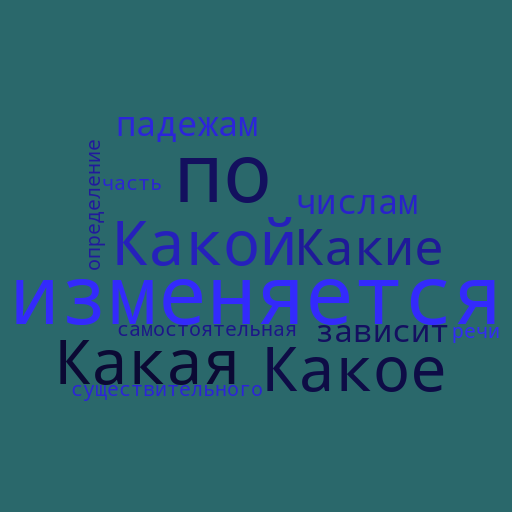 Рис. 1. Основные понятия темы http://облакослов.рф/oblako/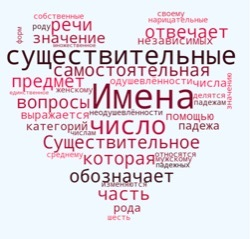 Рис. 2. Памятка для запоминания понятия http://облакослов.рф/oblako/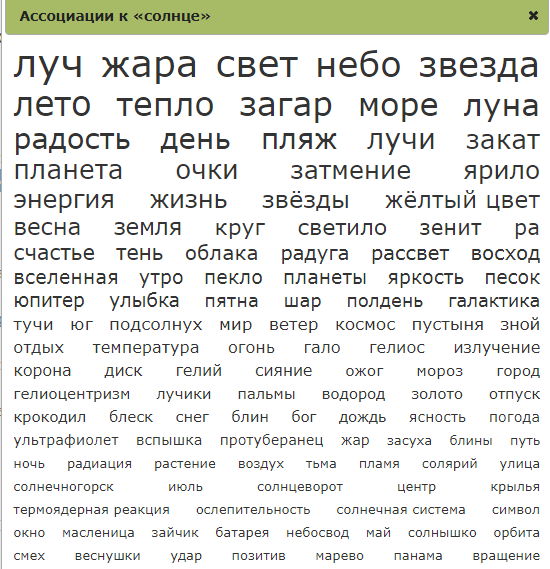 Рис. 3 Ассоциации сервис http://sociation.orgПриложение 2Сервис   https://ruscorpora.ru/Примеры оригинальных упражнений, созданных с помощью этого цифрового ресурсаТема “Склонение числительных 40, 90, 100”.Полученное упражнениеЗадание: вставьте пропущенные окончания числительных.Из ст… статей в ведущих изданиях только пять оказались отрицательными.Вся его фигурка, стоящая метрах в ст…, сделалась чернее тени.Метров через ст… слонёнок добрался до конца тоннеля, то есть вышел на каменную площадку.Дамба защищает и сам семисоттысячный Ульяновск, и жилой район Нижняя терраса с сорок… тысячами жителей.Нашли метрах в сорок… выше по течению ручья глиняную площадку.Девяност… процентов успешности материала ― это поиск темы.Средний возраст финишера нью-йоркского марафона ― около сорок…, а самая возрастная группа ― до девяност… лет.Я хочу прожить минимум ст… двадцать три, из них не менее девяност… лет ― активным и здоровым.Тема  “Правописание производных предлогов”Полученное упражнениеЗадание: вставьте пропущенные окончания, раскройте скобки1.Для дополнительного тестирования произвольного внимания в течени. . .  более длительного времени (10 мин) использовался тест Тулуз-Пьерона.2.Работы у населённого пункта Сутоки и в урочище Надеевка бойцы "Долины" проводят ежегодно в течение. . . ряда последних лет.3.Выбирают местечки поспокойнее; бурное течении. . . им не нравится4.В(виду) наступившей русской зимы, москвичи с энтузиазмом покупают шубы — для москвичей это не роскошь, а средство утепления.5.В(виду)  сложности и ответственности дела разрешите мне ехать немедленно.6. С половины восьмидесятых годов жизнь Гончарова пошла заметно на убыль, в особенности после того, как он ослеп на один глаз в(следствии…) кровоизлияния, причинившего ему тяжкие до слёз страданияВ(следстви…) этого он никогда не подписывался на добровольные пожертвования, и многие были уверены, что он и никогда никому не помогал…»Приложение 4Конспект урока  внеклассного чтения в 6 классе  « Путешествие во времени»по книге А.Жвалевского и Е. Пастернак «Время всегда хорошее»Предмет – литератураКласс – 6Тема урока – «Внеклассное чтение « Путешествие во времени»по книге А.Жвалевского и Е. Пастернак «Время всегда хорошее»»Цель: совершенствование навыков  внимательного чтения, расширение читательского кругозора, изучение истории страны средством художественного произведения, создание условий для публичного выступления и демонстрации творческих способностей.  развитие коммуникативных качеств и социальной активности учащихся.Задачи:- Расширить представление детей о различных способах коммуникации с окружающими. -  Сформировать позитивное отношение к себе и к сверстникам. - Воспитывать умение сотрудничать, умение находить общие решения в конфликтных ситуациях. - Развивать навыки совместной деятельности в коллективе; воспитывать доброжелательное отношение друг к другу; осознавать свою собственную уникальность; формировать способность выражать словом свои чувства; понимать другого; уметь согласовывать свои действия с действиями партнёра. - Познакомив учащихся с особенностями жизни школьников в 1980 году и 2018 году, решить, какие жизненные ценности остаются важными и нужными во все времена. Материалы к уроку: книга А. Жвалевского и Е. Пастернак «Время всегда хорошее», мультимедийная установка (проектор, компьютер), презентация для работы на уроке, словари, пионерская атрибутика, рисунки по прочитанному произведению, пионерские галстукиХод урока:1.Организационно-мотивационный этап.Ребята, на осенние каникулы вы получили задание - прочитать произведение А. Жвалевского и Е. Пастернак «Время всегда хорошее» и посмотреть видеоурок по ссылке: https://yandex.ru/video/preview/?text=видео%20урок%20по%20книге%20жвалевского&path=wizard&parent-reqid=1623419041561699-6984719203532674984-balancer-knoss-search-yp-vla-6-BAL-2087&wiz_type=vital&filmId=14343399015836834078 Идея создания подобной книги пришла в голову Евгении Пастернак, когда она рассказывала о своём детстве дочери. Писательница подумала, что было бы интересно посмотреть на него её глазами, то есть погрузить её – девочку из будущего – в советское прошлое.3. История создания книги:Прежде чем перейти к книге, давайте поговорим с вами об авторах произведения: По образованию оба автора — физики, живут и работают в Минске.  В разное время ими написаны  и другие книги для детей:Правдивая история Деда Мороза , Гимназия № 13, Москвест, Я хочу в школу!, Как кошка с собакой, Типа смотри короче,  Шекспиру и не снилось, Смерть Мертвым душам ,52 февраля, Охота на Василиска,  Бежим отсюда!  Сегодня они признанные авторы в мире современной детской литературы и отмечены многими премиями:2008 г. – диплом конкурса «Алые паруса» и премия «Заветная мечта» за «Правдивую историю Деда Мороза2010 – премия «Алиса» за «Время всегда хорошее»2011 – третье место на конкурсе «Книгуру» за «Время всегда хорошее» и диплом премии им. КрапивинаПовесть «Время всегда хорошее!» была признана лучшей книгой для подростков 2010 года.3.Учитель:   1.Вспомним содержание повести «Время всегда хорошее!».Примерный ответ ученика:(Главные герои  Оля из 2018 года и мальчик Витя из 1980  встречаются во сне и случайно   пересаживаются на чужие стулья, а потом просыпаются уже в другом времени. Оля и Витя  учатся в школе. Однако девочка не любит ходить в школу, в отличие от Вити, который обожает учиться.  Задачи, которые стоят перед школьниками разных времен, тоже отличаются. Школьники будущего не могут устно отвечать, они вооружены ноутбуками, могут лишь решать тесты, не знают имен своих одноклассников. Поэтому за 3 недели подготовиться к устным экзаменам для них является непосильной задачей. А вот дети 1980 года стоят перед выбором: выбрать друга или исполнить долг пионера и отречься от родственных уз и друзей.)2. Деление класса на группыВ тексте описывается два столетия. Я предлагаю разделиться вам на две группы. 1-ая отвечает за 1980 год, 2-ая за 2018 год.( При деление класса на группы используется способ  «вытягивания счастливого билета на экзамене»  ученики по очереди вытаскивают билет делятся на группы нужного состава)Дети рассаживаются по своим местам..3. Групповая работа - составление кластера Итак, о чем же повесть? Мы ответим на этот вопрос, составив кластер.(составление кластера на доске) (о дружбе, взаимовыручке, об одиночестве, о понимании между родителями и детьми,  о любви, о разном времени.4. Обсуждение прочитанногоА)Для чего авторы переместили школьников во времени?(писатели хотели показать разницу жизни в разные времена, образ жизни людей в прошлом, главное – авторы просят нас сделать выводы и не повторять чужих ошибок)Б) В каком классе учатся герои? (В 6-м, т.е. ваши ровесники) 5. ВикторинаВначале работы мы вспомним содержание текста, ответив на вопросы викториныВикторина по группам на знание текста произведения «Время всегда хорошее».Вопросы группе  «2018»«Комик» - сокращение какого слова? (коммуникатор) - Что было самой наисекретнейшей информацией для тех, кто сидел в комике? (ник) - Какой ник у Оли и почему? (Синичка, т.к. фамилия Воробьева) - Сколько человек знали ник Оли? (трое) - Что для Оли конец света? (отключение комиков)- На уроке математики учитель забрала комики, дала ученикам листочки. Что жуткого для Синички? (полгода ручку не держала)- Сколько экзаменов должны сдать Оля и ее сверстники? Какие? (три: русский язык и литература устно, математика письменно, история устно)- Какой антиквариат нашла Синичка в новой квартире? (приемник невероятных размеров, тумбочка с грампластинками – с.69)- Что коллекционировала Оля в 1980 году? (блестящие бумажки, разбитые бусинки, фантики, значки, стеклышки – с.95) - На что меняли жвачку в 1980? (на синее стеклышко – с. 93) - Какая единственная радость у Оли 1980 года? (она не будет сдавать экзамены с. 106) - Что удивило Олю 1980 в школе? (дети дикие и приставучие, они бегают и кричат, трогают и задают вопросы, дергают за волосы, хлопают по спине; мальчишки носились по кабинету, дрались книгами и гоготали. Девочки в группах шушукались. За партой сидело по 2 человека). - Чем отличается Воробьева 2018 от Воробьевой 1980? (не умеет разделить 16416 на 36 без компа, не могла разделить столбиком).- Какой один предмет из 2018 года обнаружила Оля в 1980? ((Пельменницу)Вопросы группе  «1980» :- Как зовет Витя Женю, а как Женя – Витю? (Витя зовет Женю Архипычем, а Женя –Тарасом)- Что решил сделать Витя для Жени после собрания? (спасти друга, как в «Трех мушкетерах» и в «Двух капитанах») - Что не обнаружил в новой комнате Витя? (книжного шкафа) - Какие книги стояли у Вити в книжном шкафу? (Майн Рид, «Волшебник Изумрудного города», «Пионеры-герои в годы войны», «Настольная книга пионера Советского Союза») - Какие новые слова услышал Витя от мамы в присутствии доктора в новом веке, но не понял их? (управляющий, холдинг, у меня бизнес) - Как называется журнал, который увидел Витя, попав в 2018? (Системный аналитик, март 2018)- Какую отметку получил Витя на первом уроке математики? Почему на уроке математики в 2018 на Витю смотрели с ненавистью? (9 баллов. Он отвечал устно на все вопросы учителя) - Что странного увидел Витя на уроке математики? (девочка может написать длину окружности, а сказать не может). - Какой ник у Вити в 2018? (Биг Билл) Почему 2018 дети  не могут говорить? (они привыкли к тестам)Найдите в тексте особенности того или иного времени. Запишите их на листах и, выбрав несколько участников команды, представьте другой группе, что хорошего и позитивного в 1980 или в 2018 году. Детям дается время на работу в группах, затем сначала дается представление 1980 года, затем 2018 года. Во  время обсуждения 1980 года, даем слово гостям- бывшим пионерам.7. Герои повести и их поступки1.Чему удивлялся Витя, оказавшись в 2018 году?Примерные выступления шестиклассников:- Витю в 2018 году удивило многое: компьютеры, мобильные телефоны, большие плазменные телевизоры, множество телевизионных программ; нарядная школа, яркие учебники; город красивый, автомобили разных марок, за рулём – Витина мама; люди одеваются модно,  и в магазинах нет очередей; для детей и взрослых много развлечений, и самое интересное для Вити – роликовые коньки. Но в доме нет книг и любимого Витиного книжного шкафа, а в школе ребята ходят без пионерских галстуков!2.Какие проблемы были у ребят в школе 2018 года и как они их решили с помощью Вити? Примерные выступления шестиклассников:- Витя с удивлением узнаёт, что  у ребят в 2018 году серьёзная проблема – в конце года  надо сдать экзамен по русскому языку, литературе, истории, математике устно, без помощи компьютера! Но они совсем не умеют рассказывать, потому что постоянно общаются только по мобильному телефону, или комику (коммуникатору), как написано в повести. «Мы не разговариваем, мы пишем….. тут смайлики»,- говорят они о странных паузах в разговоре. Вите удалось научить ребят говорить легко и свободно так, как это делают ребята в 1980 году. Он организовал игры со словами, научил пересказывать текст, учить стихи, создал «Кружок любителей говорения». 3.Чем понравилось Оле 1980 год? А вы с ней согласны?Примерные выступления шестиклассников:- Сначала Оля чувствовала себя неуютно в 1980 году. Ей многое не нравилось и даже страшило: шум на переменах, болтливость одноклассниц, неумение отвечать на уроках перед всем классом, странное поведение одноклассников на пионерском сборе.- Но потом Оле не захотелось покидать ребят из 1980 года. « …в этом времени интернет гораздо меньше нужен, чем у нас. У них тут время вообще течёт по –другому, более размеренно, спокойно. Комики не звонят, люди идут, а не бегут. Машин почти нет. А те, что есть, ездят медленно и плавно. И, что забавно, все вокруг уверены, что живут в бешеном ритме». - Ей понравился Женя Архипов. «Счастье – это когда внутри что - то пузырится, счастье – это когда любишь весь мир, счастье – это когда рядом Женька…». Она не хочет возвращаться назад,  в 2018 год. « Не хочу! Я тут останусь. Тут время хорошее! Тут и без компов весело!».8. Чем же интересно это время? Предоставим слово нашим гостям. ( Выступление завуча школы - рассказ про пионерию )9.Что же случилось в далеком для нас 1980 году? Друг Вити женя Архипов принес в школу пасхальный кулич и угостил им ребят в классеВ годы богоборчества и атеизма такой поступок считался непозволительным. И теперь пионервожатая и завуч школы просят Витю убедить своего друга Женю сказать, что ему стыдно за поведение бабушки, которая испекла на Пасху этот кулич.КАК ВЫ ДУМАЕТЕ, ЧТО БУДЕТ ДЕЛАТЬ ВИТЯ? (анализ поступка героя)10. Языковой анализ повести, словарная работаНа уроках литературы, изучая произведения классиков, мы нередко сталкиваемся с незнакомыми словами.1. Скажите, какова речь данного произведения? аргументируйте свой ответ отрывками из произведения.2.Как между собой общаются ученики, как они общаются с родителями? Отличается ли общение у людей спустя почти 40 лет?(Слайд 8)3. КАК ВЫ ДУМАЕТЕ, ПОЧЕМУ ИЗМЕНИЛСЯ ЯЗЫК, ПОЯВИЛИСЬ НОВЫЕ СЛОВА?Язык изменился , как и предпочтения детей разных поколений. 4. А какие книги любили читать представители поколений 1980-х?(Выступления гостей)Каждое время играет в свои игры. А какие игры играли дети 80-х? Расскажите о правилах игры,  название которой вам предложено.Изменились и игры детей. Вот как вспоминает Оля всего лишь один день, проведенный во дворе в играх со сверстниками.Чтение отрывка:« Играли в «Штандера-вандера». Потом в «Собачку», потом в «Выбивалы»… Весело было очень, но через час Оля уже не чуяла ног от усталости и завалилась на скамейку, а неугомонные девчонки связали две скакалки и еще час прыгали как заведенные и прыгали б и дальше, если б не вопль из знакомого окна:– Света-а-а-а-а-! Му-у-у-у-у-льтики начались! Двор опустел практически мгновенно. Это тоже очень удивило девочку.На следующий день она еле встала с кровати. Ноги гудели так, что каждый шаг она ойкала и проклинала всех на свете. Когда она, хромая на обе ноги, выползла из подъезда, то встретила Ирку, которая радостно скакала на нарисованных на асфальте квадратиках.Шта́ндер (Штандер-стоп, Зевака, Стоп-мяч) — детская подвижная игра с мячом практически для любого возраста и количества участников. Лучшее место для игры: небольшая ровная площадка во дворе или спортивном зале.А в какую игру предложила сыграть Оля?Ребята, а если бы вы оказались на месте Оли в 1980 году, какую игру бы вы предложили сыграть? (креативность)Учитель:- Мы больше говорим о прошлом и находим его интересным временем. А что же думает Витя, оказавшийся в 2018 году. Дети зачитывают цитаты из повести:« Я вдруг понял, что мне тут нравится. Еда вкусная. На машине ездить удобнее, чем пешком ходить. Комп опять же… Я его только чуть – чуть попробовал, а мне уже нравится…» 11. Работа с рисунками детей (Несколько учащихся рассказывают о своих работах)12. Подведение итогов.Учитель:- Итак, подведём итог нашего занятия. Правы ли авторы повести, утверждающие, что время всегда хорошее. Эти слова говорит бабушки Жени Архипова. Она, пережившая войну, точно знает, каждое время по-своему хорошее:Цитата: « Оля, ты рассказывала, что будет другое время, хорошее. Давай убежим и дождёмся…- Время всегда хорошее!- перебила его бабушка.- Ничего не хорошее! – взорвалась я.- Правду никто не говорит! (…. ) – все дураки какие-то!- Ох, деточка,- сказала она,- плохое время, говоришь? А я помню, как Женькиного отца рожала. Война только- только кончилась. Муки нет. Коровы две на всю деревню, да такие тощие, что мы их больше откармливали, чем доили. На полях сеять нечего, да и опасно- там мины вперемешку со снарядами неразорванными. А пацаны, за которыми не уследишь, норовят ещё гранату какую откопать да в костёр бросить…Бабушка вздохнула.- Как же выжили?- виновато спросила я.- А так и жили. И, между прочим, радовались! Потому что война кончилась! Потому что не стреляли, не бомбили.  Потому что не надо было на дорогу каждую секунду оглядываться, не едут ли каратели…. Так что время и тогда было хорошее, и сейчас отличное, а будет ещё лучше!». Учитель:  О чём  вас заставили задуматься слова бабушки?- Да, в какое бы время мы ни жили, важно  жизнь наполнить смыслом и высокими целями.13. Рефлексия Прием «Письмо по кругу»Почему мое время – хорошее? (Предлагаю детям записать одно-два предложения по предложенной теме. Затем листы передаются по часовой стрелке. Каждый должен прочитать написанное и продолжить записи. Так продолжается, пока лист не вернется к первому автору. Каждый ребенок читает написанное, затем слово предоставляется одному ученику, который вслух читает записи)14. Заключительное слово учителя.В нашем произведении звучат такие слова о смайликах: «Сначала мне в бумажной переписке очень смайлов не хватало. Я научила Женю ими пользоваться, рисовала веселых, сердитых и грустных, а потом Женя спросил: — А зачем они? — Чтоб настроение передать. А Женька и говорит: — А я и так твое настроение вижу. По глазам. И тут мы встретились с ним глазами, и со мной что-то странное случилось. Сердце тукнуло громко-громко, а потом как будто упало в живот».Давайте и мы посмотрим друг другу в глаза, улыбнемся и с хорошим настроением продолжим этот замечательный день, помня о том, что «Время всегда хорошее!»Домашнее задание: ответить на вопросы он-лайн викторины:http://www.gorlib.ru/child/games/zhvalevsk/   Приложение 5Конспект урока литературы в 9 классе по комедии А.С. Грибоедова «Горе от ума»Цель урока – развитие личностного потенциала учащихся средствами литературного произведения.Задачи: выразительно читать  сцены 3 действия; выяснить, какова роль 2 части 3 действия в комедии;поразмышлять над замыслом автора в последнем явлении 3 действия;высказать своё суждение о проблемах, поставленных  Грибоедовым.Оборудование: тексты комедии, видеозапись монолога «Французик из Бордо», презентация к уроку, рабочие материалы для учащихся.Форма урока: работа в группах, индивидуальная работа на этапе рефлексииРабочий лист урока литературы группы №  (фамилии участников___________________________________________________________________________________Задание 1. Дополните суждение своими словами. В.И. Немирович-Данченко писал: «Третье действие разбито у Грибоедова на две части: в первой, меньшей, продолжается развитие главной нити драмы» - …__________________________________________________________ , вторая часть о том, …__________________________________________________________________________________.Задание 2. Распределите роли между участниками группы, выразительно прочитайте явления 19-20, поставьте вопрос перед чтением для других групп по своему явлению, вопрос и возможный ответ запишите в рабочий лист. Вопрос по явлениям:_________________________________________________________________________________Ответ по явлениям:___________________________________________________________________________________Задание 3. Выразительное чтение 21 явления представителями групп. Поставьте вопрос к 21 явлению:____________________________________________________________________Задание 4. Определить, какова композиционная роль монолога Чацкого «Французик из Бордо…»:___________________Задание 5. Заполните таблицу по 22  явлению 3 действияЗадание 6. Запишите, каков был замысел Грибоедова?---------------------------------------------------------------------------------Отношение в %Начало годаКонец годаПоложительное79 %86 %Нейтральное17 %10 %Отрицательное4 %3 %Отношение в %Начало годаКонец годаПоложительное81 %87 %Нейтральное14 %10 %Отрицательное3 %2 %Отношение в %2020-2021учебный год2021-2022учебный год2022-2023учебный годПоложительное76 %83 %87 %Нейтральное12 %9 %8 %Отрицательное10 %8 %6 %2020-2021учебный год2021-2022учебный год2022-2023учебный год42 %44 %46 %Варианты ответов% ответившихУдовлетворён89Частично удовлетворён11Не удовлетворён0Приложение 3Список сайтов для уроков литературыИван Сергеевич Тургенев                                                                           http://www.turgenev.org.ru/Словарь литературоведческих терминов                                                    http://slovar.by.ru/dict.htmСтихи.ру                                                                                                                   http://www.stihi.ru/ФЭБ: Фундаментальная электронная библиотека "Русская литература и фольклор"http://feb-web.ru/Электронная версия газеты «Литература»http://lit.1september.ru/index.лhtmВладимир Маяковскийhttp://mayakovsky.narod.ru/История литературы Древней Русиhttp://ppf.asf.ru/drl/Марина Цветаева. Жизнь в искусствеhttp://www.mtu-net.ru/rayner/Всероссийский музей А.С. Пушкинаhttp://www.pushkin.ru/Русская поэзияhttp://home.udmnet.ru/wasja/poezia/Литератураhttp://www.litera.ru/Электронная библиотека художественной литературыhttp://www.e-kniga.ru/Классика.Ru                                                                                                          http://www.klassika.ru/М.А. Булгаков                                                                                              http://www.bulgakov.km.ru/Литература в 10-м классеhttp://www.pereplet.ru/obrazovanie/shkola/PAGE1-16.htmlРусская поэзия 60-х годовhttp://www.ruthenia.ru/60s/Древнерусская литератураhttp://old-russian.chat.ru/Русский фольклорhttp://rusfolk.chat.ru/С пятиклассниками о понятии композицииhttp://www.sch57.msk.ru/collect/vlkcomp.htmПолка                                                                        https://polka.academy/Этапы урока, времяРабота учителяРабота учащихсяРабота учащихся1.Организационно-мотивационныйСегодня мы работаем в группах, рабочие материалы на партах: тексты комедии, рабочие листы групп, тетради и  письменные принадлежности.(СЛАЙД 1)Мы продолжаем работу над 3 действием комедии Грибоедова «Горе от ума».  Дома вы готовили выразительное чтение сцен пьесы. Поделитесь, пожалуйста, своим настроением, впечатлением  от прочитанного, своими ассоциациями.Как вы думаете, создавая своё произведение, Грибоедов думал о том, чтобы современники и потомки его не поняли? Чьи это слова?(СЛАЙД 2) Я вас приглашаю сегодня к  попытке открытия, к проникновению в замысел тех сцен, которые вы читали дома.Называют ассоциации«И точно, начал свет глупеть, Сказать вы можете, вздохнувши, Как посравнить и посмотреть Век нынешний и век минувший…»- Чацкий, 2 действиеНазывают ассоциации«И точно, начал свет глупеть, Сказать вы можете, вздохнувши, Как посравнить и посмотреть Век нынешний и век минувший…»- Чацкий, 2 действие2.Актуализация (СЛАЙД 3) 1)Посмотрите на слайд презентации. В.И. Немирович-Данченко писал: «Третье действие разбито у Грибоедова на две части: в первой, меньшей, продолжается развитие главной нити драмы» - … , вторая часть о том, …Задание – дополните суждение В.И. Немирович-Данченко своими словами. (СЛАЙД 4) - самопроверка(СЛАЙД 5) 2)Давайте выйдем на тему урока: «Безумный по всему…». Как вы её понимаете? (отсутствие ума, а по всему? По всем нормам морали фамусовского общества)3)Поставим задачи на урок: -выразительно читать  сцены 3 действия;- выяснить, какова роль 2 части 3 действия в комедии;- поразмышлять над замыслом автора в последнем явлении 3 действия;-высказать своё суждение о проблемах, поставленных  Грибоедовым.Работа в группах, заполнение рабочих материалов. Вариант ответа: «Третье действие разбито у Грибоедова на две части: в первой, меньшей, продолжается развитие главной нити драмы» - разрыв между Чацким и Софьей становится все больше, вторая часть о том, как Чацкого фамусовское общество объявило сумасшедшим.Работа в группах, заполнение рабочих материалов. Вариант ответа: «Третье действие разбито у Грибоедова на две части: в первой, меньшей, продолжается развитие главной нити драмы» - разрыв между Чацким и Софьей становится все больше, вторая часть о том, как Чацкого фамусовское общество объявило сумасшедшим.3.Открытие нового(СЛАЙД 6) 1) Выразительное чтение с 14 по 20 явление 3 действия. Задача – распределите роли между участниками группы, поставьте вопрос перед чтением для других групп по своему явлению, вопрос и возможный ответ запишите в рабочий лист. Другие группы слушают и отвечают.Вывод по задаче: взгляды и советы, данные Чацким противоречат их принципу: « И награжденья брать и весело пожить»* Дополнительные вопросы внимательному читателю:     (СЛАЙД 7)- Кто первый в комедии произнёс слова о сумасшествии? (Сам Чацкий обращается с просьбой к Софии: Как другу вашему, как брату,Мне дайте убедиться в том;ПотомОт сумасшествия могу я остеречься;Пущусь подалее простыть, охолодеть,Не думать о любви, но буду я уметьТеряться по свету, забыться и развлечься.София (про себя): Вот нехотя с ума свела.2)  Выразительное чтение 21 явления представителями групп. Теперь поставьте вопрос к 21 явлению. (СЛАЙД 8)Какие причины сумасшествия Чацкого  видит фамусовское общество? (1.Сплетня старика Фамусова так глупа, что её никто не поддерживает.2. Вторую причину враньём довели до абсурда, поддерживают не все. 3. Третью поддержали все – ученье, учёность)*Дополнительные вопросы внимательному читателю: в каком произведении в аллегорической форме высказываются такие же мысли? (СЛАЙД 9)(Басня И.А. Крылова «Свинья под дубом»: «Невежда также в ослепленье бранит науки и ученье и все учёные труды, не ведая, что он вкушает их плоды».3) Что мы чувствуем, когда узнаём, что кто-то заболел, с кем-то случилась беда? (сожаление или радость). Если большинство людей сочувствует, стремиться помочь -  такое общество здорово. В русской православной традиции больных и калек называли «убогими», почему? (близко к богу, меняются взгляды на жизнь). Убогих не обижали, давали милостыню, т.е. проявляли милость (синоним любовь, доброе человеколюбивое отношение).  Есть ли в комедии герой, пожалевший Чацкого? (Хлёстова)Почему, по словам Хлёстовой,  «он жалости достоин»? (стара, острый человек, как и она, имел душ сотни три). Но эта попытка сострадания сходит на нет, когда начинается спор между Хлёстовой и Фамусовым.4)А где всё это время Чацкий? (явление 22, учитель читает начало) Для решения 2, 3, 4 задач урока  мы обратимся к видео, в роли Чацкого народный артист России, трижды лауреат Государственной премии,   руководитель Московского драматического театра имени Ермоловой Олег Меньшиков,  в 1998 году выступил в качестве режиссёра спектакля и сыграл главную роль.Задача -  определить, какова роль 2 части 3 действия в комедии; (кульминация общественного, социального конфликта)    (СЛАЙД 10,11)Заполнить  таблицу: какие проблемы (вопросы) волнуют Чацкого, какие из них являются современными и почему.Напишите одно развёрнутое суждение на одну из проблем.*Дополнительные вопросы эрудитам:(СЛАЙД 12)- Кого объявили сумасшедшим за критику  русской общественной жизни? (Петр Чаадаев – участник Бородинской битвы, учёный и философ, первый русский оппозиционер, правительством за свои «Философические письма» был объявлен сумасшедшим». Цитата: Незначительное меньшинство мыслит, остальная часть чувствует, в итоге же получается общее движение.Пушкин «Не дай мне Бог сойти с ума» (1833)Выполнить тренировочное занятие :  https://resh.edu.ru/subject/lesson/2156/train/#158845 1 гр. – 14 явление (Софья , Г.Н.) Вопрос: Почему София объявила Чацкого сумасшедшим?( злость, месть)2 гр. – 15-16 явления (Г.Н., Г.Д., Загорецкий)Вопрос: Почему так быстро поверили? ( болтуны, сплетники, вруны)3 гр. – 17-18 явления (Загорецкий, графиня внучка, графиня бабушка)Вопрос: Почему графиня внучка верит сплетне? (Чацкий  при встрече на балу не оценил её знатности, наряда, не сделал комплимента)4 гр. – 19-20 явления(Загорецкий, графиня бабушка, князь)Вопрос: зачем Грибоедов включает эти явления в пьесу? (явления приобретают абсурдный характер, сцена не только комична, но и символична – фамусовское общество глухо ко всему новому, передовому)Чтение 21 явления и беседа.С помощью этой стилистической фигуры, средства выразительности Грибоедов создаёт абсурдность ситуации? Градация – расположение слов по возрастающей или убывающей значимости.Смотрят видео и заполняют таблицу:1.Какие проблемы волнуют Чацкого? (а) Почему соотечественники так слепо подражают всему иностранному, восхищаются и преклоняются перед иноземным? (пропаганда иностранного)б)Почему европейцы считают русских варварами?(за стремление русских  сохранить свою  культуру; историческое  колониальное тщеславие европейцев и желание унизить самобытную культуру) в)Почему умный, бодрый наш народ по языку считает нас за немцев? ( засилие иностранных слов)г)Можно ли  идти против всех? Пишут развёрнутое суждение.Выполняют тренировочное занятие на сайте РЭШ4. РефлексияВернёмся к первому вопросу урока: Каков был авторский замысел прочитанных нами сцен? Каково положение Чацкого?Положение Чацкого в данном явлении  трагическое.Каково отношение автора, зрителя, читателя к Чацкому?(Сострадание).Каково отношение автора, зрителя, читателя к фамусовскому миру?(Негодование, так как этот мир выставил против Чацкого всё, что имел: сплетню, клевету. Этот мир игнорирует Чацкого как личность – умному человеку отказал в уме).Если вы это чувствуете, автор справился со своей задачей. А вы  мнениеКакие проблемы (проблемные вопросы) волнуют Чацкого?Отметьте, какие из этих проблем являются современными.